Objectifs caractéristiques du domaine d’apprentissage :Agir dans l’espace, dans la durée et sur les objets.Adapter ses équilibres et ses déplacements à des environnements ou des contraintes variés.Le module d’apprentissage doit permettre aux enfants :De prendre plaisir à s’investir plus longuement dans les situations d’apprentissage qui lui sont proposées.De découvrir la possibilité d’enchaîner des comportements moteurs pour assurer une continuité d’action.D’apprendre à fournir dans la durée, à chercher à parcourir plus de distance.D’agir sur et avec des objets de tailles, de formes et de poids différents, d’en expérimenter les propriétés, d’en découvrir les utilisations possibles et d’essayer de reproduire un effet qu’il a obtenu au hasard des tâtonnements. De découvrir leurs possibilités en proposant des situations qui leur permettent d’explorer et d’étendre (repousser) leurs limites.De mettre en jeu des conduites motrices inhabituelles.De développer de nouveaux équilibres (se laisser flotter).De découvrir des espaces inconnus ou caractérisés par leur incertitude (piscine).D’attirer leur attention sur leur propre sécurité et celle des autres dans des situations pédagogiques dont le niveau de risque est contrôlé par l’adulte.Date et signature de l’enseignant :	Date et signature de l’intervenant :Volet 2 – Natationà conserver par l’enseignantProgrammation annuelle de la classe de ……………………………………… - année scolaire 20… / 20…« Agir, s’exprimer, comprendre à travers l’activité physique » – cycle 1Éducation Physique et Sportive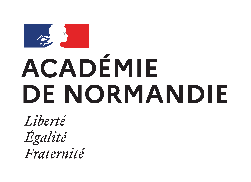 Projet pédagogique impliquant la participation d’un intervenant extérieurNATATION – Classes maternellesLe projet pédagogique comporte deux volets.Le volet 1 est à adresser à l’Inspection de l’Éducation Nationale au moins 15 jours avant le début du module d’apprentissage.Le volet 2 est à compléter à l’issue de l’évaluation diagnostique puis au cours du module d’apprentissage.Éducation Physique et SportiveProjet pédagogique impliquant la participation d’un intervenant extérieurNATATION – Classes maternellesLe projet pédagogique comporte deux volets.Le volet 1 est à adresser à l’Inspection de l’Éducation Nationale au moins 15 jours avant le début du module d’apprentissage.Le volet 2 est à compléter à l’issue de l’évaluation diagnostique puis au cours du module d’apprentissage.Volet 1Volet 1Circonscription de Neufchâtel-en-Bray	Année scolaire 2023 / 2024École : ...........................................................	Adresse électronique : ............................................@ac-normandie.frTéléphone : ...........................................................Adresse complète : ...........................................................Directeur-trice : Madame, Monsieur : ...........................................................Circonscription de Neufchâtel-en-Bray	Année scolaire 2023 / 2024École : ...........................................................	Adresse électronique : ............................................@ac-normandie.frTéléphone : ...........................................................Adresse complète : ...........................................................Directeur-trice : Madame, Monsieur : ...........................................................Nom de l’enseignant : Niveau de classe : Effectif : Nom et prénom du ou des MNS participant à l’enseignement :Si participation d’intervenants bénévoles agréés*, précisez les noms des personnes :*Pour des raisons de qualité des apprentissages et de sécurité, le recours à des intervenants bénévoles doit revêtir un caractère exceptionnel.À renseigner par le conseiller pédagogique en charge de l’EPS :Convention :  oui /  non Agrément DSDEN 76 : Professionnels qualifiés :  oui /  nonIntervenants bénévoles :  oui /  nonPiscine fréquentée :Période : du	auNombre et durée des séances du module d’apprentissage : Jour de la semaine : Créneau horaire : Lien-s avec le projet d’école et/ou de la classe : - Contribution de la natation au parcours santé : - Joindre la programmation annuelle de la classe en EPSModalités d’organisation du module d’apprentissage :L’organisation de la classe se fera sous la responsabilité de l’enseignant sur : un seul groupe en un même lieu  plusieurs groupes en un même lieu  autres organisations, à préciser : ……………………………………………………………………………………Rôle du maître (à compléter si nécessaire) :Co-construire le projet.Co-animer les séances avec intervenant.Apporter son expertise pédagogique et créer du lien avec les autres disciplines.Entretenir la motivation et la persévérance des élèves.Prendre en compte les acquis des élèves pour organiser la différenciation pédagogique.L’enseignant est responsable du projet pédagogique, de sa mise en œuvre et de la sécurité des élèves.Rôle de l’intervenant qualifié agréé - MNS (à compléter si nécessaire) :Co-construire le projet.Co-animer les séances.Apporter une expertise technique et théorique propre à la natation.Aider à la préparation matérielle des séances.Prendre en compte les acquis des élèves pour organiser la différenciation pédagogique.L’intervenant participe à garantir la sécurité des élèves.Rôle de l’intervenant bénévole agréé (à compléter si nécessaire) :Prendre connaissance du projet pédagogique.Co-animer les séances.Participer à garantir la sécurité physique et affective des élèves qui lui sont confiés.Évaluation :Modalités d’organisation du module d’apprentissage :L’organisation de la classe se fera sous la responsabilité de l’enseignant sur : un seul groupe en un même lieu  plusieurs groupes en un même lieu  autres organisations, à préciser : ……………………………………………………………………………………Rôle du maître (à compléter si nécessaire) :Co-construire le projet.Co-animer les séances avec intervenant.Apporter son expertise pédagogique et créer du lien avec les autres disciplines.Entretenir la motivation et la persévérance des élèves.Prendre en compte les acquis des élèves pour organiser la différenciation pédagogique.L’enseignant est responsable du projet pédagogique, de sa mise en œuvre et de la sécurité des élèves.Rôle de l’intervenant qualifié agréé - MNS (à compléter si nécessaire) :Co-construire le projet.Co-animer les séances.Apporter une expertise technique et théorique propre à la natation.Aider à la préparation matérielle des séances.Prendre en compte les acquis des élèves pour organiser la différenciation pédagogique.L’intervenant participe à garantir la sécurité des élèves.Rôle de l’intervenant bénévole agréé (à compléter si nécessaire) :Prendre connaissance du projet pédagogique.Co-animer les séances.Participer à garantir la sécurité physique et affective des élèves qui lui sont confiés.Évaluation : par l’enseignant et/ou l’intervenant co-évaluation par les élèves  auto-évaluation  autres, à préciser : ………………………………………………Ce qui est attendu des enfants en fin d’école maternelle :Cf. Arrêté du 2 juin 2021 (Bulletin officiel n°25 du 24 juin 2021) : programme d’enseignement de l’école maternelleSe déplacer avec aisance et en sécurité dans des environnements variés naturels ou aménagés.Ajuster et enchainer ses actions et ses déplacements en fonction d’obstacles à franchir ou de la trajectoire d’objets sur lesquels agir.Contribution de l’enseignement de la natation à l’aisance aquatique :Cf. :	Arrêté du 28 février 2022 (Bulletin officiel n°9 du 3 mars 2022) : contribution de l’école à l’aisance aquatique – Pass-nautique – Attestation du Savoir Nager Sécurité (ASNS).	Note de service départementale du 3à mai 2022 concernant l’enseignement de la natation scolaire dans le premier degré.Le parcours de formation du nageur sécurisé débute dès l’école maternelle, avec l’objectif d’un première expérience positive de l’eau et l’acquisition pour tous d’une aisance aquatique.Le Pass-nautique peut être préparé, lorsque cela est possible, dès la grande section de l’école maternelle.Avis du Directeur-trice d’école : Avis du Directeur-trice d’école :  FAVORABLE DEFAVORABLEDate et signature :Avis de l’Inspecteur-trice de l’Éducation Nationale : Avis de l’Inspecteur-trice de l’Éducation Nationale :  FAVORABLE DEFAVORABLEDate et signature :Remarques éventuelles : Utiliser les documents de référence, actualisés La programmation annuelle doit être jointe/ajustée et les volumes horaires précisés Rendre lisible sur la programmation le temps accompagné Préciser les modalités et les critères d’évaluation Définir plus concrètement les attendus Respecter le volume horaire dédié aux 4 champs d’apprentissage de l’EPS L’enseignant(e) est responsable du projet et de sa mise en œuvre Autre :Remarques éventuelles : Utiliser les documents de référence, actualisés La programmation annuelle doit être jointe/ajustée et les volumes horaires précisés Rendre lisible sur la programmation le temps accompagné Préciser les modalités et les critères d’évaluation Définir plus concrètement les attendus Respecter le volume horaire dédié aux 4 champs d’apprentissage de l’EPS L’enseignant(e) est responsable du projet et de sa mise en œuvre Autre :Séance n°1 : évaluation diagnostique (description succincte de l’organisation envisagée)Bilan de l’évaluation diagnostique :Des élèves nécessitent-ils une attention particulière ? Si oui, de quelle nature ? Quelle-s modalité-s de travail sont proposées ? Combien d’élèves sont concernés ?Ce qui est attendu en fin de module d’apprentissage (suite à l’évaluation diagnostique) :Progression envisagée – Compétences travaillées pendant le module d’apprentissage :Progression envisagée – Compétences travaillées pendant le module d’apprentissage :Séance n°2Séance n°3Séance n°4Séance n°5Séance n°6Séance n°7Séance n°8Séance n°9Séance n°10Séance n°11Séance n°12Dernière séance : évaluation sommative (description succincte de l’organisation envisagée)Compétences atteintes : (voir la cohérence avec les attendus arrêtés à l’issue de l’évaluation diagnostique)Bilan et remarques : CHAMPS D’APPRENTISSAGEPériode 1Période 2Période 3Période 4Période 5Nombre d’activités différentes par semaine1  -  2  -  3  -  41  -  2  -  3  -  41  -  2  -  3  -  41  -  2  -  3  -  41  -  2  -  3  -  4Objectif 1Agir dans l’espace, dans la durée et sur les objetsLieu/Activité :Lieu/Activité : Lieu/Activité : Lieu/Activité : Lieu/Activité : Objectif 1Agir dans l’espace, dans la durée et sur les objetsJour/Durée :Jour/Durée :Jour/Durée :Jour/Durée :Jour/Durée :Objectif 2Adapter ses équilibres et ses déplacements à des environnements ou des contraintes variésLieu/Activité : Lieu/Activité : Lieu/Activité : Lieu/Activité : Lieu/Activité : Objectif 2Adapter ses équilibres et ses déplacements à des environnements ou des contraintes variésJour/Durée :Jour/Durée :Jour/Durée :Jour/Durée :Jour/Durée :Objectif 3Communiquer avec les autres au travers d’actions à visée expressive ou artistiqueLieu/Activité : Lieu/Activité : Lieu/Activité : Lieu/Activité : Lieu/Activité : Objectif 3Communiquer avec les autres au travers d’actions à visée expressive ou artistiqueJour/Durée :Jour/Durée :Jour/Durée :Jour/Durée :Jour/Durée :Objectif 4Collaborer, coopérer, s’opposerLieu/Activité : Lieu/Activité : Lieu/Activité : Lieu/Activité : Lieu/Activité : Objectif 4Collaborer, coopérer, s’opposerJour/Durée :Jour/Durée :Jour/Durée :Jour/Durée :Jour/Durée :Remarques :Le module d’apprentissage a une durée minimale de 8 séances.Il est préférable de ne pas conduire plus de 3 activités par période. Possibilité de déborder des périodes.La participation d’un intervenant extérieur doit être limitée :aux activités à encadrement renforcé,aux activités arts du cirque et danse de création,ainsi que les activités prévues dans le cadre d’un projet pédagogique spécifique inscrit dans le projet d’école (parcours éducatifs) et soumis à l’avis de l’Inspecteur de l’Éducation Nationale.